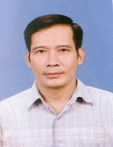 Họ và tên: Lê Ngọc HùngChức vụ chuyên môn (ghi cụ thể từ phụ trách bộ môn trở lên): Giảng viên thỉnh giảng- Học viện Phụ nữ Việt Nam.Học hàm, học vị (ghi rõ chuyên ngành kèm theo. Nếu chuyên ngành thạc sĩ và tiến sĩ không giống nhau thì ghi đầy đủ): Giáo sưChức danh khoa học (tham gia HĐ trường/HĐKH&ĐT/HĐNCKH): Kinh nghiệm công táca. Giảng dạy: 30 năm; đề tài nghiên cứu khoa học: 85b. Biên soạn sách (Chủ biên, đồng chủ biên, đồng tác giả): 21; Biên soạn sách (Tác giả): 56. Khả năng ngoại ngữ: Tiếng Anh    Mức độ thành thạo            Tiếng Nga            Mức độ thành thạoCác công trình nghiên cứu khoa học, tài liệu, bài giảng tiêu biểu (ghi cụ thể)Xu thế toàn cầu hoá trong hai thập niên đầu thế kỷ XXI	Nghiên cứu các giải pháp nâng cao hiệu quả quản lý nguồn nhân lực Việt Nam (2001-2005)Nhu cầu hợp tác trong phát triển kinh tế xã hội ở nông thôn miền Bắc (2003-2004)Cơ cấu xã hội và phân tầng xã hội ở nước ta trong điều kiện đổi mới hiện nay (2008-2010)Phân hóa xã hội trong điều kiện phát triển kinh tế thị trường định hướng xã hội chủ nghĩa và giải pháp khắc phục	 (2013-2014)Quản trị công tác xã hội	(2012-2013)Biến đổi cơ cấu xã hội và vai trò của kinh tế thị trường	(2013-2014)Cuốn sách /công trình khoa học: Phụ nữ và Doi Moi. 2000.